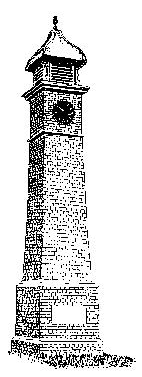      P A R I S H  O F  W E S T O N I N G                                                       MINUTES of the Meeting of                                         Westoning Parish Council                             held on Wednesday 13th November 2019 at 8.00pm                                        in the Village Hall, WestoningPRESENT: 		Cllrs J Nethersole (Chairman), E Bhasin, P Ellis, E Leftly, C Luff,L Milne, B RogersonIN ATTENDANCE:	Mrs K Barker (Clerk), no members of the public were present7186	Apologies for absence – Cllr R Botterell, A Rayment, CBC Cllr J Jamieson7186.1	Resignation and Councillor vacancyCllrs were saddened to hear of the resignation of Cllr Fraser prior to the meeting.  The Clerk said that she has advised CBC of the vacancy.7186.2	Meeting ChairmanCllr Nethersole agreed to act as the Chairman of the meeting.  This was proposed by Cllr Ellis and seconded by Cllr Rogerson and agreed by all.	7186.3	Election of ChairmanCllr Nethersole proposed that Cllr Rayment be elected as Chairman of the Parish Council.  This was seconded by Cllr Bhasin and agreed by all.  Cllr Rayment to sign the declaration of acceptance of office at the next meeting when he is present.7187	MinutesThe minutes of the meeting held on 9th October 2019 were approved.  Cllr Rogerson proposed, seconded by Cllr Bhasin the approval of the minutes as a true record.  All agreed by those present and signed by the Chairman.7188	Declaration of interestsCllr Rogerson – planning Point 7196.1.37189	Matters ArisingThere were no matters arising.7190	Reports and representations7190.1	Central Beds Councillor J JamiesonCBC Cllr Jamieson was not present.  The Clerk read out a report supplied:  CBC Cllr Jamieson attended a short walk with Mark MacDonald who will look into highway issues in Sampshill Road and by the ChurchThe Councillor Community Grant Scheme is now open for applications.  At the last Parish Council meeting there was some discussion to look at equipment for the Youth Club.CBC may have another grant scheme which may help with the improvements to the Recreation Ground.  This will be in addition to funding from the Parish Council and the FA.7191	Public ParticipationThere were no comments by members of the public.7192	Finance7192.1	Bank balances and finance report:The Clerk confirmed that the budget report was circulated by email.7192.2	Cllr Nethersole proposed, seconded by Cllr Rogerson the following payments, agreed by all:7192.3	Other finance matters:		7192.3.1	TSBMandate change formThe Clerk said that the TSB have lost the form so unfortunately the changes have not been made to the mandate.  They were very apologetic and cannot explain where the form has gone but have said a new form will need to be completed.  The Clerk said she has received the new form which will need to be signed by all signatories at the next meeting.  She also said that consideration needs to be given to adding a new signatory due to the resignation of Tony Fraser.                                                     (Action Clerk)Bank charges £5.00 per monthPending..		7192.3.2	Budget and Precept 2020/21The Parish Council agreed to hold a finance meeting on Tuesday 3rd December at 10am at the house of Cllr Rogerson.		7192.3.3	InvoicingThe Clerk to invoice the School, Tennis Club and Recreation Club for their rent.                                                                                         (Action Clerk)7193	Highways7193.1	Damaged village entrance signs/RailingsThe Chairman said she had asked CBC Cllr Jamieson when the signs will be cleaned as this has been outstanding for some time.  CBC Cllr Jamieson said that he will chase this up.7193.2	Traffic Management/Parking ControlNothing to report regarding the proposed schedule.The Clerk said that CBC Cllr Jamieson reported that yellow lines have been painted on the wrong side of the Phyghtle which have rapidly deteriorated. Upon checking, this was not undertaken by the team who do Traffic Management. Officers have been out and CBC Cllr Jamieson is chasing for it to be done properly and on the correct side of the road.7193.3	Footpaths - Footpath 7Nothing to report.7193.4	Village WalkThe Clerk said she will liaise with Cllr Rayment to confirm if there are any issues outstanding and whether any letters need to be sent out to residents.  It was queried whether the broken glass around the goal posts, reported at the last meeting, should be risk assessed by the school.  Cllr Bhasin said that she will ask Steve Alcock, the Chairman of the School Governors if this is undertaken.                                                               (Action Cllr Bhasin)7194	Village Matters7194.1	Community Christmas EventCllr Bhasin said that the school PTA are very enthusiastic to be involved and have been very instrumental in promoting the event.  They are happy to help with stalls etc.  Cllr Bhasin said she is looking for a face painter and hopes the PTA can help with that.  The bauble competition deadline is 25th November.  Donations have been made from various sources and a turkey will be donated by Deacons Butchers for the raffle.  The Chequers have offered to supply hot chocolate and mulled wine.  Derek Geraghty will supply a Father Christmas.  The food bank will go towards ‘The Need Project’.  Resident, Dot Basset has agreed to switch on the lights and the Church choir will be in attendance.  The Tree is due for delivery on 21/22 November.  Cllr Bhasin asked if anyone can spare some time to help set up on the morning of the event.  It is proposed to give any money raised to the school.  7194.2	Burial GroundNothing to report.7194.3	Recreation Club/Ground7194.3.1	Land Registry/New LeaseCllr Ellis to ask Tony Fraser for a copy of the draft lease.  (Action Cllr Ellis)The Recreation Club are disappointed that no members from the Parish Council are attending their dinner dance.  It is being run at a loss due to low numbers.  Cllrs expressed their concern why the event is going ahead.  The Chairman said that a meeting must be held with the Club urgently and that a Representative from the Parish Council should also be on the Club Committee.	7194.3.2	Disabled parkingNothing to report.		7194.3.3	Recreation ground gates and fenceNothing to report.		7194.3.4	Recreation Club entranceCllr Ellis said that the entrance drive is in a bad state with many potholes.  The Club do not have the money to repair it and it is dangerous.  The Clerk to add to the next agenda.                                                     (Action Clerk)7194.3.5	Recreation Ground improvementsNothing to report.7194.3.6	‘No dog’ SignsThe Recreation Club has asked for some official ‘no dogs’ signs for the Recreation Ground.  Derek Geraghty has said that members of the Recreation Club are constantly telling people that no dogs are allowed on the field and have made their own signs to display.  Cllr Ellis said that the Parish Council did put up some signs previously and they were removed by someone unknown.  He said that he has some signs and will give them to Derek for the Club to put up.                                         (Action Cllr Ellis)		7194.3.7	Recreation Ground Play AreaCllr Ellis said that the replacement of the play area surfacing needs to be given consideration.Cllr Ellis said that the witches hat has been repaired and does spin round but a bolt has fallen out.  He said he will speak to Wicksteed.                                                                                             (Action Cllr Ellis)	7194.4	Hard surface area7194.4.1	Cherry Trees removalThe trees have been removed.  Cllr Ellis said that he will obtain a quote to put down block paving in the area.  He said that the school have asked whether they can put a hedge in along the fence instead of planting some new trees, as agreed, in replacement of those removed.  The Parish Council refused permission and said that they would prefer that the school plant new trees and agreed that they do not have to be planted in the same area as those removed but can be placed elsewhere in the village.  Cllr Bhasin said that she will speak to Steve Alcock.                             (Action Cllr Bhasin)		7194.4.2	Gate repair to hard surface play areaCllr Ellis said that he obtained a quote from Jacksons Fencing of £78 to repair the gate.  Cllrs agreed to give this consideration at the budget meeting.		7194.4.3	Artificial GrassCllr Ellis said that he has received a request to extend the artificial grass area.  To be considered.	7195.5	Youth FacilitiesCllr Bhasin said that the Recreation Club has agreed to host the Youth Club on a Thursday between 6pm and 8pm.  There is no issue with their licence as the Club have the correct licence to run such events. Derek Geraghty has said that the Club can store a small amount of equipment and would need volunteers to help out every week.  They will also run a tuck shop.  It was suggested that a flyer be produced and sent out to invite 13 to 17 year olds to talk about the proposed Club which will help assess what equipment is needed and the costs involved.  The Parish Council may then be able to apply for Community funding from CBC Cllr Jamieson.  Cllrs discussed the need for all volunteers working with young people to be DBS checked and this will need to be taken into consideration.	7195.6	Village Fete – proposalCllr Bhasin said that Reverend Washington is giving this further thought.	7195.7	WebsiteCllr Milne spoke about the outline website.  Cllrs expressed their thoughts and said they were pleased with it.  It looks clear and easy to use.  Cllr Ellis and Cllr Nethersole agreed to take some photos of the village to add to the website.  The Clerk and Cllr Milne to make further progress and give a further update at the December meeting.7195.8	Parish Council NewsletterThe Chairman agreed to write an article regarding ‘responsible dog owners’ for the newsletter in addition to the articles already agreed; parking restriction proposals, major items of expenditure, Recreation Ground and Burial Ground.                                                                     (Action Cllrs Rayment, Ellis and Nethersole)7195.9	Noticeboard	Cllrs agree to look around the village for a suitable location.                                 (All Cllrs)7195.10 Tennis Court surfaceCllr Ellis said that he obtained a quote to re-lay the court and fill the holes and re-mark out the court at a cost of £12,000.  This was noted by the Parish Council and it was agreed that the work cannot be undertaken at present and considered for the future.7195.11 Litter BinThe Clerk to request a larger litter bin/recycling bin inside the Recreation Ground by the gate/school.                                                                                              (Action Clerk)7196	Planning7196.1	Planning Applications:7196.1.1	CB/19/03202/FULL – 15 Newlands Road – proposed front single storey infill extension and garage conversion.  The Parish Council has no objection to the application.7196.1.2	CB/19/02851/FULL – 23 High Street – retrospective planning request for front of property wall and hedge replaced by a 6ft fence for privacy and security purposes.  The Parish Council has no objection to the application.7196.1.3	CB/19/03765/FULL – The Nest, 34D Church Road – erection of conservatory for stairwell and a new subterranean spa and cinema room.  The Parish Council has no objection to the application.7196.2	Other Planning Matters		7196.2.1	Park Farm appealThe appeal has been refused.  This was noted by the Parish Council.7197	Committees/Sub Groups/Representatives - ReportsThere were no reports.7198	Village CommunicationsThe were no communications.7199	General correspondence:There was no correspondence.7200	Date of next meeting:	Parish Council Meeting                                    		Wednesday 11th December 2019 at 8pm                                    		Village Hall, Westoning	The meeting closed at 10.00pmApproved: ……………………………………………….  Date: ……………………………………………………….              £TSB Community Account		34,803.08TSB Instant Access Account85,569.67TOTAL		120,372.75Cheque NumberPayee	               £000290K Barker – salary470.56000290K Barker – expenses48.94000291HMRC – Clerks tax3.60000292Mrs Harris – village tidying275.00000293D J Granger – mowing inv 020007391.20000293D J Granger – hedges inv 020012199.20000293D J Granger – tree trimming – inv 020043220.80000294CBC – traffic strips inv 1800014777375.00000295Dycol – remove tree/concrete base Inv 20074420.00000296Anglian Water39.97000297R Botterell – reimburse for sound system499.00000298Macauley Tree Services – tree removal475.00000299A Rayment – reimburse plastic ducting62.42000300DA Woolgar Ltd – electrical work383.80000301Westoning Village Hall – hall hire18.00000302Sportsturf Design Ltd – Rec Ground report2,362.80TOTAL6,245.29